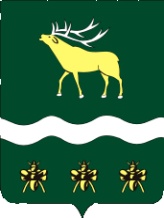 АДМИНИСТРАЦИЯЯКОВЛЕВСКОГО МУНИЦИПАЛЬНОГО РАЙОНАПРИМОРСКОГО КРАЯПОСТАНОВЛЕНИЕО комиссии по делам несовершеннолетних и защите их прав Яковлевского муниципального районаВ соответствии с протестом прокуратуры Яковлевского района от 24.05.2019 г. № 7-2-2019, Федеральным Законом «Об основах системы профилактики безнадзорности и правонарушений несовершеннолетних» от 24.06.1999 г. № 120-ФЗ, постановлением Правительства Российской Федерации от 6 ноября 2013 г. № 995 «Об утверждении Примерного положения о комиссиях по делам несовершеннолетних и защите их прав», Законом Приморского края от 08 ноября 2005 года № 296-КЗ «О комиссиях по делам несовершеннолетних и защите их прав на территории Приморского края», в целях приведения Положения о комиссии по делам несовершеннолетних и защите их прав Яковлевского муниципального района в соответствие с действующим законодательством, руководствуясь Уставом Яковлевского муниципального района, Администрация Яковлевского муниципального районаПОСТАНОВЛЯЕТ:1. Утвердить Положение о комиссии по делам несовершеннолетних и защите их прав Яковлевского муниципального района (приложение № 1).2. Утвердить состав комиссии по делам несовершеннолетних и защите их прав Яковлевского муниципального района по должностям (приложение № 2).3. Признать утратившими силу постановления Администрации Яковлевского муниципального района:- от 15.03.2017 г. « 131 «Об утверждении Положения о комиссии по делам несовершеннолетних и защите их прав Администрации Яковлевского муниципального района»;- от 29.01.2018 г. № 56 «Об утверждении Положения о комиссии по делам несовершеннолетних и защите их прав Администрации Яковлевского муниципального района»;- от 08.02.2018 г. № 108 «О составе комиссии по делам несовершеннолетних и защите их прав Администрации Яковлевского муниципального района»;- от 14.03.2018 г. № 216 «О составе комиссии по делам несовершеннолетних и защите их прав Администрации Яковлевского муниципального района»;- от 01.06.2019 г. № 359 «О внесении изменений в состав комиссии по делам несовершеннолетних и защите их прав Администрации Яковлевского муниципального района»;- от 14.08.2018 № 462 «О внесении изменений в состав комиссии по делам несовершеннолетних и защите их прав Администрации Яковлевского муниципального района»;4. Руководителю аппарата Администрации Яковлевского муниципального района разместить настоящее Постановление на официальном сайте Администрации Яковлевского муниципального района.3. Контроль за исполнением настоящего постановления возложить на заместителя главы Администрации Яковлевского муниципального района Лисицкого С.В.Глава района - глава Администрации Яковлевского муниципального района				  Н.В. ВязовикПриложение № 1к постановлению АдминистрацииЯковлевского муниципального районаот 27.06.2019г.  № 256ПОЛОЖЕНИЕо комиссии по делам несовершеннолетних и защите их прав Яковлевского муниципального района1. Общие положения1.1. Комиссия по делам несовершеннолетних и защите их прав Яковлевского муниципального района (далее – Комиссия) является коллегиальным органом системы профилактики безнадзорности и правонарушений несовершеннолетних, обеспечивающим координацию деятельности органов и учреждений системы профилактики, осуществляющих свою деятельность на территории Яковлевского муниципального района, направленную на предупреждение безнадзорности, беспризорности, правонарушений и антиобщественных действий несовершеннолетних, выявлению и устранению причин и условий, способствующих этому, обеспечению защиты прав и законных интересов несовершеннолетних, социально-педагогической реабилитации несовершеннолетних, находящихся в социально опасном положении, выявлению и пресечению случаев вовлечения несовершеннолетних в совершение преступлений, других противоправных и (или) антиобщественных действий, а также случаев склонения их к суицидальным действиям.1.2. Комиссия в своей деятельности руководствуется Конституцией Российской Федерации, международными договорами Российской Федерации и ратифицированными ею международными соглашениями в сфере защиты прав детей, федеральными конституционными законами, федеральными законами, актами Президента Российской Федерации и Правительства Российской Федерации, законами Приморского края, нормативными правовыми актами Яковлевского муниципального района, настоящим Положением.1.3. Положение о Комиссии и штатное расписание утверждается Администрацией Яковлевского муниципального района.1.4.Финансовое обеспечение переданных государственных полномочий осуществляется за счет субвенций из краевого бюджета бюджету Яковлевского муниципального района.1.5. Комиссия имеет бланк и печать со своим наименованием.1.6. Деятельность Комиссии основывается на принципах законности, демократизма, поддержки семьи с несовершеннолетними детьми и взаимодействия с ней, гуманного обращения с несовершеннолетними, индивидуального подхода к несовершеннолетним с соблюдением конфиденциальности полученной информации, государственной поддержки деятельности органов местного самоуправления и общественных объединений по профилактике безнадзорности и правонарушений несовершеннолетних, обеспечения ответственности должностных лиц и граждан за нарушение прав и законных интересов несовершеннолетних.2. Основные направления деятельности КомиссииКомиссия:2.1. Координирует деятельность органов и учреждений системы профилактики безнадзорности и правонарушений несовершеннолетних на территории Яковлевского муниципального района;2.2. Обеспечивает осуществление мер, предусмотренных федеральным и краевым законодательством, по защите и восстановлению прав и законных интересов несовершеннолетних, защите их от всех форм дискриминации, физического или психического насилия, оскорбления, грубого обращения, сексуальной и иной эксплуатации, выявлению и устранению причин и условий, способствующих безнадзорности, беспризорности, правонарушениям и антиобщественным действиям несовершеннолетних;2.3. Рассматривает дела об административных правонарушениях, совершенными несовершеннолетними, их родителями (законными представителями) либо иными лицами, предусмотренных Кодексом Российской Федерации об административных правонарушениях и Законом Приморского края от 5 марта 2007 года N 44-КЗ "Об административных правонарушениях в Приморском крае";2.4. Принимает участие в разработке проектов нормативных правовых актов по вопросам профилактики безнадзорности и правонарушений несовершеннолетних, муниципальных целевых программ, предусматривающих защиту прав и законных интересов несовершеннолетних;2.5. Рассматривает жалобы и заявления несовершеннолетних, родителей и иных законных представителей и других лиц, связанные с нарушением или ограничением прав и законных интересов несовершеннолетних;2.6. Подготавливает совместно с соответствующими органами или учреждениями материалы, представляемые в суд, по вопросам, связанным с содержанием несовершеннолетних в специальных учебно-воспитательных учреждениях закрытого типа, а также по иным вопросам, предусмотренным федеральным законодательством;2.7. Взаимодействует с гражданами, общественными и религиозными организациями (объединениями);2.8. Обращается в суд за защитой прав и законных интересов несовершеннолетних в соответствии с федеральным законодательством;2.9. Дает согласие на отчисление несовершеннолетних обучающихся, достигших возраста 15 лет и не получивших основного общего образования, организациям, осуществляющим образовательную деятельность;2.10. Дает при наличии согласия родителей (законных представителей) несовершеннолетнего обучающегося и отдела образования Администрации Яковлевского муниципального района, согласие на оставление несовершеннолетними, достигшими возраста 15 лет, общеобразовательных организаций до получения основного общего образования. Комиссия принимает совместно с родителями (законными представителями) несовершеннолетних, достигших возраста 15 лет и оставивших общеобразовательные организации до получения основного общего образования, и отдел образования Администрации Яковлевского муниципального района, не позднее чем в месячный срок меры по продолжению освоения несовершеннолетними образовательной программы основного общего образования в иной форме обучения и с согласия их родителей (законных представителей) по трудоустройству таких несовершеннолетних; 2.11. Обеспечивает оказание помощи в бытовом устройстве несовершеннолетних, освобожденных из учреждений уголовно-исполнительной системы либо вернувшихся из специальных учебно-воспитательных учреждений, а также состоящих на учете в уголовно-исполнительных инспекциях, содействия в определении форм устройства других несовершеннолетних, нуждающихся в помощи государства, оказание помощи по трудоустройству несовершеннолетних (с их согласия);2.12. Дает совместно с соответствующей государственной инспекцией труда согласие на расторжение трудового договора с работниками в возрасте до 18 лет по инициативе работодателя (за исключением случаев ликвидации организации или прекращения деятельности индивидуального предпринимателя);2.13. Применяет меры воздействия в отношении несовершеннолетних, их родителей или иных законных представителей в случаях и порядке, которые предусмотрены законодательством Российской Федерации и законодательством Приморского края; 2.14. Направляет материалы в отношении несовершеннолетних, употребляющих спиртные напитки, наркотические средства, психотропные или одурманивающие вещества, в учреждения здравоохранения для проведения соответствующих лечебно-профилактических и реабилитационных мер;2.15. Принимает решения на основании заключения психолого-медико-педагогической комиссии о направлении несовершеннолетних в возрасте от 8 до 18 лет, нуждающихся в специальном педагогическом подходе, в специальные учебно-воспитательные учреждения открытого типа с согласия родителей (законных представителей), а также самих несовершеннолетних в случаях достижения ими возраста 14 лет;2.16. Использует в работе краевой банк данных "О семьях и несовершеннолетних, находящихся в социально опасном положении";2.17. Подготавливает и направляет в Приморскую краевую межведомственную комиссию по делам несовершеннолетних и защите их прав ежеквартально, не позднее 15 числа месяца, следующего за отчетным, отчеты о работе по профилактике безнадзорности и правонарушений несовершеннолетних на территории Яковлевского муниципального района по форме, установленной Приморской краевой межведомственной комиссией по делам несовершеннолетних и защите их прав;2.18. Рассматривает информацию (материалы) о фактах совершения несовершеннолетними, не подлежащими уголовной ответственности в связи с недостижением возраста наступления уголовной ответственности, общественно опасных деяний и принимает решения о применении к ним мер воздействия или о ходатайстве перед судом об их помещении в специальные учебно-воспитательные учреждения закрытого типа, а также ходатайства, просьбы, жалобы и другие обращения несовершеннолетних или их родителей (законных представителей), относящиеся к установленной сфере деятельности комиссий;2.19. Обращаются в суд по вопросам возмещения вреда, причиненного здоровью несовершеннолетнего, его имуществу, и (или) морального вреда в порядке, установленном законодательством Российской Федерации;3. Комиссия имеет право3.1. Запрашивать и бесплатно получать от государственных органов, органов местного самоуправления, организаций независимо от организационно-правовых форм необходимые для работы сведения;3.2. Приглашать должностных лиц, специалистов, граждан для получения от них информации и объяснений по рассматриваемым вопросам;3.3. Привлекать для участия в работе представителей государственных органов, органов местного самоуправления, организаций независимо от организационно-правовых форм и других заинтересованных лиц;3.4. Вносить представления в государственные органы, органы местного самоуправления, организации независимо от организационно-правовых форм по вопросам, касающимся прав и законных интересов несовершеннолетних;3.5. Вести прием несовершеннолетних, родителей (иных законных представителей) несовершеннолетних и иных лиц;3.6. Ставить перед компетентными органами вопрос о привлечении к ответственности должностных лиц и граждан в случае невыполнения ими постановлений комиссий по делам несовершеннолетних и защите их прав и непринятия мер по выполнению представлений комиссий;3.7. Применять к несовершеннолетнему, совершившему противоправное деяние, меры воспитательного воздействия в соответствии с федеральным законодательством;3.8. Применять меры воздействия к родителям (иным законным представителям) несовершеннолетнего, иным лицам за нарушение его прав и законных интересов в соответствии с федеральным законодательством;3.9. Обращаться в суд с исками в соответствии с федеральным законодательством;3.10. Принимать постановления, которые обязательны для исполнения государственными и общественными организациями, предприятиями и учреждениями, должностными лицами и гражданами;3.11. Проверять условия содержания, воспитания и обучения несовершеннолетних в общеобразовательных и дошкольных учреждениях Яковлевского муниципального района, и в учреждениях для детей сирот и детей, оставшихся без попечения родителей;3.12. Осуществлять иные права, предусмотренные федеральным законодательством.4. Состав Комиссии4.1. Комиссия формируется постановлением Администрации Яковлевского муниципального района в составе председателя, заместителя председателя, ответственного секретаря и других  членов Комиссии. 4.2. Председателем Комиссии является заместитель главы Администрации Яковлевского муниципального района, курирующий социальные вопросы.4.3. На постоянной штатной основе в состав Комиссии входят ответственный секретарь и инспектор по работе с детьми (имеющие высшее педагогическое или высшее юридическое образование и опыт работы с несовершеннолетними не менее трех лет либо опыт работы с несовершеннолетними в Комиссиях не менее пяти лет). Другие члены Комиссии осуществляют работу на общественных началах.4.4. Ответственный секретарь и инспектор по работе с детьми являются муниципальными служащими, работают на постоянной штатной основе и освобождены от других обязанностей. Ответственный секретарь Комиссии замещает должность муниципальной службы не ниже главного специалиста 1 разряда, инспектор по работе с детьми - не ниже ведущего специалиста 1 разряда.4.5. В состав Комиссии могут входить представители органов местного самоуправления Яковлевского муниципального района, органов управления социальной защитой населения и учреждений социального обслуживания, органов опеки и попечительства, органов управления здравоохранением, образованием, органов по делам молодежи, государственной службы занятости населения, правоохранительных органов, органов и учреждений уголовно-исполнительной системы, представители общественных объединений, религиозных конфессий, граждане, имеющие опыт работы с несовершеннолетними, депутаты Яковлевского муниципального района, а также другие заинтересованные лица.4.6. Положение Комиссии утверждается постановлением Администрации Яковлевского муниципального района. 5. Организация деятельности Комиссии5.1.Председатель Комиссии:5.1.1. Осуществляет руководство деятельностью Комиссии;5.1.2. Председательствует на заседании Комиссии и организует ее работу;5.1.3. Имеет право решающего голоса при голосовании на заседании Комиссии;5.1.4. Представляет Комиссию в государственных органах, органах местного самоуправления и иных организациях;5.1.5. Утверждает повестку заседания Комиссии;5.1.6. Назначает дату заседания Комиссии;5.1.7. Дает заместителю председателя Комиссии, ответственному секретарю Комиссии, членам Комиссии обязательные к исполнению поручения по вопросам, отнесенным к компетенции Комиссии;5.1.8. Представляет уполномоченным органам (должностным лицам) предложения по формированию персонального состава Комиссии;5.1.9. Осуществляет контроль за исполнением плана работы Комиссии, подписывает постановления Комиссии;5.1.10. Обеспечивает представление установленной отчетности о работе по профилактике безнадзорности и правонарушений несовершеннолетних в порядке, установленном законодательством Российской Федерации и нормативными правовыми актами субъектов Российской Федерации.5.2. Заместитель председателя Комиссии:5.2.1. Выполняет поручения председателя Комиссии;5.2.2. Исполняет обязанности председателя Комиссии в его отсутствие;5.2.3. Обеспечивает контроль за исполнением постановлений Комиссии;5.2.4. Обеспечивает контроль за своевременной подготовкой материалов для рассмотрения на заседании Комиссии.5.3. Ответственный секретарь Комиссии:5.3.1. Осуществляет подготовку материалов для рассмотрения на заседании Комиссии;5.3.2. Выполняет поручения председателя и заместителя председателя Комиссии;5.3.3. Отвечает за ведение делопроизводства Комиссии;5.3.4. Оповещает членов комиссии и лиц, участвующих в заседании Комиссии, о времени и месте заседания, проверяет их явку, знакомит с материалами по вопросам, вынесенными на рассмотрение Комиссии;5.3.5. Осуществляет подготовку и оформление проектов постановлений, принимаемых Комиссией по результатам рассмотрения соответствующего вопроса на заседании;5.3.6. Обеспечивает вручение копий постановлений Комиссии.5.4. Члены Комиссии обладают равными правами при рассмотрении и обсуждении вопросов (дел), отнесенных к компетенции Комиссии, и осуществляют следующие функции:5.4.1. Участвуют в заседании Комиссии и его подготовке;5.4.2. Предварительно (до заседания Комиссии) знакомятся с материалами по вопросам, выносимым на ее рассмотрение;5.4.2. Вносят предложения об отложении рассмотрения вопроса (дела) и о запросе дополнительных материалов по нему;5.4.3. Вносят предложения по совершенствованию работы по профилактике безнадзорности и правонарушений несовершеннолетних, защите их прав, выявлению и устранению причин и условий, способствующих безнадзорности и правонарушениям несовершеннолетних;5.4.4. Участвуют в обсуждении постановлений, принимаемых Комиссией по рассматриваемым вопросам (делам), и голосуют при их принятии;5.4.5. Составляют протоколы об административных правонарушениях в случаях и порядке, предусмотренных КоАП РФ;5.4.6. Посещают организации, обеспечивающие реализацию несовершеннолетними их прав на образование, труд, отдых, охрану здоровья и медицинскую помощь, жилище и иных прав, в целях проверки поступивших в Комиссию сообщений о нарушении прав и законных интересов несовершеннолетних, наличии угрозы в отношении их жизни и здоровья, ставших известными в случаях применения насилия и других форм жестокого обращения с несовершеннолетними, а также в целях выявления причин и условий, способствовавших нарушению прав и законных интересов несовершеннолетних, их безнадзорности и совершению правонарушений;5.4.7. Выполняют поручения председателя Комиссии.5.5. Председатель Комиссии несет персональную ответственность за организацию работы Комиссии и представление отчетности о состоянии профилактики безнадзорности и правонарушений несовершеннолетних в соответствии с законодательством Российской Федерации.5.6. Заседания Комиссии проводятся в соответствии с планом работы, а также по мере необходимости.5.7. Заседание Комиссии считается правомочным, если на нем присутствуют не менее половины ее членов. Члены Комиссии участвуют в ее заседаниях без права замены.5.8. На заседании Комиссии председательствует ее председатель, в его отсутствие заместитель председателя. В случаях их отсутствия полномочия председателя Комиссии выполняет председательствующий, избранный большинством голосов из состава членов комиссии.5.9. В случаях отсутствия на заседании комиссии ответственного секретаря Комиссии его полномочия исполняет инспектор по работе с детьми Комиссии.5.10. Решения Комиссии принимаются большинством голосов присутствующих на заседании членов Комиссии. При равенстве голосов членов Комиссии, голос председательствующего на заседании Комиссии является решающим.5.11. Заседание Комиссии оформляется протоколом с указанием даты и места заседания, содержания рассматриваемых вопросов, сведений о явке членов Комиссии и лиц, приглашенных на заседание Комиссии, других данных, относящихся к рассматриваемому вопросу, а так же сведений о принятых постановлениях. Протокол заседания подписывается председательствующим и ответственным секретарем Комиссии.5.12. Решения Комиссии оформляются в форме постановлений, в которых указываются:5.12.1. Наименование Комиссии;5.12.2. Дата;5.12.3. Время и место проведения заседания;5.12.4. Сведения о присутствующих и отсутствующих членах Комиссии;5.12.5. Сведения об иных лицах присутствующих на заседании;5.12.6. Вопрос повестки дня, по которому вынесено постановление;5.12.7. Содержание рассматриваемого вопроса;5.12.8. Выявление по рассматриваемому вопросу нарушения прав и законных интересов несовершеннолетних (при их наличии);5.12.9. Сведения о выявленных причинах и условиях, способствующих безнадзорности, беспризорности, правонарушениям и антиобщественным действиям несовершеннолетних (при их наличии);5.12.10. Решение, принятое по рассматриваемому вопросу;5.12.11. Меры, направленные на устранение причин и условий, способствующих безнадзорности, беспризорности, правонарушениям и антиобщественным действиям несовершеннолетних, которые должны предпринять соответствующие органы или учреждения системы профилактики;5.12.12. Сроки, в течение которых должны быть приняты меры, направленные на устранение причин и условий, способствующих безнадзорности, беспризорности, правонарушениям и антиобщественным действиям несовершеннолетних.5.13. Постановления комиссии направляются членам Комиссии, в органы и учреждения системы профилактики и иным заинтересованным лицам и организациям.5.14. Постановления, принятые Комиссией, обязательны для исполнения органами и учреждениями системы профилактики.5.15. Органы и учреждения системы профилактики обязаны сообщить Комиссии о мерах, принятых по исполнению постановления, в указанный в нем срок.5.16. Постановление подписывается председательствующим и заверяется печатью Комиссии.5.17. Постановление комиссии может быть обжаловано в порядке, установленном законодательством Российской Федерации.5.18. Комиссия при необходимости может проводить выездные заседания.5.19. О дате, времени и месте проведения заседания Комиссии извещается прокурор.5.20. Комиссия в своей деятельности ответственна и подотчетна главе Администрации Яковлевского муниципального района.Приложение № 2к постановлению АдминистрацииЯковлевского муниципального районаот 27.06.2019г. № 256С О С Т А Вкомиссии  по делам несовершеннолетних и защите их прав Яковлевского муниципального районаот27.06.2019с. Яковлевка№256Лисицкий Сергей Викторович - заместитель главы Администрации Яковлевского муниципального района, председатель КомиссииСеледцова Наталья Евгеньевна- начальник отдела образования Администрации Яковлевского муниципального района, заместитель председателя КомиссииСысоева Вера Юрьевна- главный специалист комиссии по делам несовершеннолетних Яковлевского муниципального  района, ответственный секретарь КомиссииЧлены комиссии1. Базыль Нелли Владимировна- председатель Думы Яковлевского муниципального района 2. Балычева Ольга Николаевна- ведущий специалист комиссии по делам несовершеннолетних и защите их прав Яковлевского муниципального района3. Захаревич Лилия Анатольевна- начальник отдела по Яковлевскому муниципальному району Департамента труда и социального развития Приморского края, представитель общественного движения «Матери России»4. Смирнова Елена Владимировна- инспектор отделения назначения, учета выплат и реализации социальных программ отдела Яковлевского муниципального района департамента труда и социального развития Приморского края5. Селедцов Петр Евгеньевич- заместитель начальника ОП №12 МОМВД России «Арсеньевский»6. Котенок Владимир Иванович- начальник отделения УУП и ДН ОП №12 МОМВД России «Арсеньевский» 7. Соколова Надежда Анатольевна- специалист по работе с семьей и детьми по Яковлевскому муниципальному району «Арсеньевский СРЦН «Ласточка» 8. Герасименко     Татьяна Николаевна- начальник отделения КГБУ «Приморский центр занятости населения в Яковлевском районе» 9. Антипова Эльвира Анатольевна- специалист отделения КГБУ «Приморский центр занятости населения в Яковлевском районе» 10. Бугоркова Аглая Георгиевна- начальник территориального отдела опеки и попечительства Департамента образования и науки Приморского края по Яковлевскому муниципальному району11. Пинчук Анна Владимировна- ведущий специалист территориального отдела опеки и попечительства Департамента образования и науки Приморского края по Яковлевскому муниципальному району12. Коновалова       Ольга Михайловна- главный врач КГБУЗ «Яковлевская ЦРБ» 13. Рудый Павел Юрьевич- начальник филиала по Яковлевскому району ФКУ УИИ «ГУФСИН России по Приморскому краю»14. Багина Ирина Николаевна- старший инспектор филиала по Яковлевскому району ФКУ УИИ «ГУФСИН России по Приморскому краю»15. Шилова Наталья Сергеевна- начальник отдела «Молодежной политики и спорта» Администрации Яковлевского муниципального района16. Булатова Оксана Викторовна- инспектор  УУП и ДН ОП №12 МОМВД России «Арсеньевский17. Куриленко Наталья           Анатольевна- инспектор  УУП и ДН ОП №12 МОМВД России «Арсеньевский